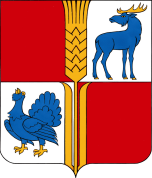 СОБРАНИЕ  ПРЕДСТАВИТЕЛЕЙМУНИЦИПАЛЬНОГО  РАЙОНА  ИСАКЛИНСКИЙСАМАРСКОЙ  ОБЛАСТИ           пятого созыва                        РЕШЕНИЕ №  201от 26.02.2018 г.О вынесении проекта решения об исполнении бюджета муниципального района Исаклинский за 2017 год  на публичные слушания	         В соответствии со ст. 80 Устава муниципального района Исаклинский, «Порядком организации и проведения публичных слушаний в муниципальном районе  Самарской области», утвержденным решением Собрания представителей муниципального района Исаклинский от № 55 от 12.04.2011 г., «Положением о бюджетном устройстве и бюджетном процессе в муниципальном районе Исаклинский», утвержденным решением Собрания представителей муниципального района Исаклинский от 09.06.2014 г. № 363, в целях реализации права жителей района на осуществление местного самоуправления посредством участия в публичных слушаниях, обеспечения гарантии предварительного ознакомления населения муниципального района Исаклинский с проектом решения Собрания представителей муниципального района Исаклинский «Об исполнении  бюджета муниципального района Исаклинский за 2017 год», Собрание представителей муниципального района Исаклинский 	РЕШИЛО: 1. Вынести проект решения об исполнении бюджета муниципального района Исаклинский за 2017 год  на публичные слушания (прилагается).2. Установить срок проведения публичных слушаний - 15 (пятнадцать) дней с 10  по 24 марта  2018 года (включительно).3. Органом, уполномоченным на организацию и проведение публичных слушаний в соответствии с настоящим решением, является Собрание представителей муниципального района Исаклинский.4. Место проведения публичных слушаний (место ведения протокола публичных слушаний) – 446570, Самарская область, Исаклинский район, с. Исаклы, ул. Куйбышевская, д. 75-а, тел. 2-12-32, 2-12-59, 2-12-37, 2-17-15, 2-23-34, электронная почта isakduma@samtel.ru5. Назначить лицом, ответственным за ведение протокола публичных слушаний и протокола мероприятия по информированию жителей района по вопросу публичных слушаний, главного специалиста Собрания представителей муниципального района Исаклинский Матвееву А.Н.6. Мероприятие по информированию жителей района по вопросу публичных слушаний провести 19 марта 2018 года в 11 часов 00 минут по адресу: 446570, Самарская область, Исаклинский район, с. Исаклы,  ул. Куйбышевская, д. 75 а.7. Принятие замечаний и предложений по вопросам публичных слушаний, поступающих от жителей района и иных заинтересованных лиц, осуществляется по адресу, указанному в пункте 6 настоящего решения, в рабочие дни с 10 часов до 17 часов, в выходные дни с 10 часов до 15 часов. Письменные замечания и предложения подлежат приобщению к протоколу публичных слушаний.8. Прием замечаний и предложений по вопросу публичных слушаний оканчивается  22 марта  2018 года.9. Опубликовать настоящее решение в районной газете «Исаклинские вести».10. Настоящее решение вступает в силу по истечении 10 (десяти) дней со дня его официального опубликования.       Глава муниципальногорайона Исаклинский			                   	                          В.Д. Ятманкин	Председатель Собранияпредставителей муниципального района Исаклинский                                                                        В.П. Смирнов 